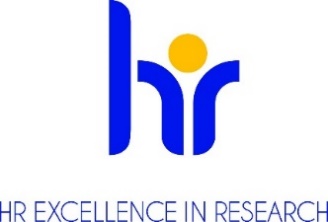 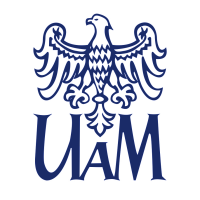 ADAM MICKIEWICZ UNIVERSITY, POZNANANNOUNCESA COMPETITIONfor the position of Assistant of professor -Postdoctoral researcherat the Faculty of ChemistryBasic informationResearch discipline (research field): Chemical sciencesNumber of work hours per week including a task-based work schedule (if applicable): Full-time/ 40 hours per week in a task –based work time systemType of an employment contract and expected duration of employment, i.e.: fixed-term contract for one year Anticipated job starting date:  September 1st  2022Workplace location:  Faculty of Chemistry AMU, Uniwersytetu Poznańskiego 8; 61-614; Poznań, PolandCentre for Advanced Technologies AMU, Uniwersytetu Poznańskiego 10; 61-614; Poznań, PolandApplication deadline and process:Documents should be sent  by e-mail to the: ars@amu.edu.plDeadline for submitting the documents- May 16th 2022Required documents- a detailed CV ( with scientific achievements)- copy/ copies of the diploma(s),- a cover letter,- a list of publications,- Consent to the processing of one’s personal data: “In accordance with Article 6(1)(a) of the General Data Protection Regulation of 27 April 2016 (Journal of Laws of the EU L 119/1 of 4 May 2016) I agree to the processing of personal data other than those indicated in Article 221 of the Labour Code (name(s) and surname; parents' names; date of birth; place of residence; address for correspondence; education; previous employment), included in my job offer for the purpose of current recruitment.”Conditions of the competition determined by the competition committee Determination of qualifications: (researcher profile) according to the Euraxess guidelines(R1) First Stage Researcher (up to the point of PhD) (R2) Recognised Researcher (PhD holders or equivalent who are not yet fully independent)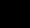 (R3) Established Researcher (researchers who have developed a level of independence)(R4) Leading Researcher (researchers leading their research area or field)Job Offer description: Post-doc position in the group of research workers in the SONATA BIS 8 project: "Self-assembled porous capsules as multifunctional nanomaterials" (UMO-2018/30 /E/ST5/00032)Project research concerns the synthesis and analysis of supramolecular and molecular capsules based on reversible non-covalent interactions.Requirments and qualificationsThe competition is open to individuals who meet the requirements:- specified in Article 113 of the Law on Higher Education and Science of 20 July 2018 (Journal of Laws of 2022, item 574, i.e. Article 113 as amended) - Annex no 4 to Regulations on the mode of granting financial resources for the completion of tasks funded by the National Science Centre (Narodowe Centrum Nauki, NCN) as regardsresearch projects, post-doctoral fellowships and doctoral scholarships,and who meet the following requirements:PhD degree in Chemistry or a related discipline, obtained not earlier than 7 years before submitting the applicationgrounded knowledge of supramolecular and coordination chemistryexperience in conducting research with the use of NMR, GC-MS, MALDI, ESI-MS, IR techniquesGood language skills in English (written and spoken); scientific achievements documented by publications in international journals Self-organization, structured and accurate work, ability to work in a team (good cooperation and communication skills)Required languages:English (fluent)	Required research, teaching, or mixed experience: vide pt IIIBenefitsan atmosphere of respect and cooperationsupporting employees with disabilitiesflexible working hoursremote work applicablefunding for language learningco-financing of training and coursesadditional days off for educationlife insurancepension plansavings and investment fundpreferential loansadditional social benefitsleisure-time fundingsubsidizing children's vacations"13th" salarybike racksEligibility criteria scientific achievements documented by publications and their compliance with the research area competition requirements (0-20 pts);participation in research projects (0-10 pts); participation in additional trainings and workshops; participation in conferences and scientific seminars, participation in internships  (0-10 pts);The selection process Competition committee begins working no later than 14 days after the deadline for submission of documents.Formal evaluation of submitted proposals.  Call to provide additional or missing documents if necessary. Selection of candidates for the interview stage.Interviews for candidates who meet the formal requirements.The committee has the right to request external reviews of candidates' work or to ask candidates to conduct teaching assignments with an opportunity for student evaluation.The chair of the competition committee announces the results and informs the candidates. This information will include justification with a reference to candidates' strengths and weaknesses. Submitted documents will be sent back to candidates (does not apply to documents submitted in electronic version)Prospects for professional developmentPossibility to work in a dynamic scientific environment.RODO Information Clause :Pursuant to Article 13 of the General Data Protection Regulation of 27 April 2016. (Official Journal of the EU L 119 of 04.05.2016) we inform that:The controller of your personal data is Adam Mickiewicz University, Poznań with the official seat: ul. Henryka Wieniawskiego 1, 61 - 712 Poznań.The personal data controller has appointed a Data Protection Officer overseeing the correctness of the processing of personal data, who can be contacted via e-mail: iod@amu.edu.pl.The purpose of processing your personal data is to carry out the recruitment process for the indicated job position.The legal basis for the processing of your personal data is Article 6(1)(a) of the General Data Protection Regulation of 27 April 2016 and the Labour Code of 26 June 1974. (Journal of Laws of 1998 N21, item 94 as amended).Your personal data will be stored for a period of 6 months from the end of the recruitment process.Your personal data will not be made available to other entities, with the exception of entities authorized by law. Access to your data will be given to persons authorized by the Controller to process them in the performance of their duties.You have the right to access your data and, subject to the law, the right to rectification, erasure, restriction of processing, the right to data portability, the right to object to processing, the right to withdraw consent at any time.You have the right to lodge a complaint to the supervisory authority - the Chairman of the Office for Personal Data Protection, ul.Stawki 2, 00 - 193 Warsaw.Providing personal data is mandatory under the law, otherwise it is voluntary.Your personal data will not be processed by automated means and will not be subject to profiling.